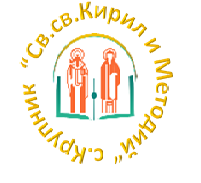  ПЛАН ПРИЕМ ЗА УЧЕНИЦИ СЛЕД ЗАВЪРШЕН 7 КЛАССПЕЦИАЛНОСТ„ИКОНОМИЧЕСКО ИНФОРМАЦИОННО ОСИГУРЯВАНЕ“ПРОФЕСИЯ„ОПЕРАТОР НА ИНФОРМАЦИОННОТО ОСИГУРЯВАНЕ“С ПРИДОБИВАНЕ НА ВТОРА СТЕПЕН НА ПРОФЕСИОНАЛНА КВАЛИФИКАЦИЯ- Форма на обучение – дневна;- Срок на обучение – 5 години;- Форма на обучение на чужд език – без интензивно и без разширено изучаване на английски език;- Балът за класиране на ученици след завършен седми клас в СУ „Св. св. Кирил и Методий”, с. Крупник,  да се извърши чрез:- Удвояване на двата резултата от националното външно оценяване;- Годишната оценката по математика в свидетелството за основно образование;- Годишната оценката по информационни технологии в свидетелството за основно образование;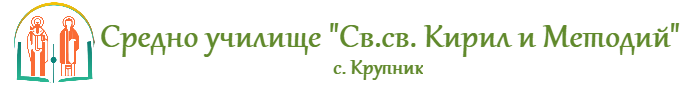 за допълнителна информацияп.к..2740, с.Крупник, общ.Симитлиул.“Кирил и Методий“ №17e-mail: soukrupnik@mail.bghttps://sukrupnik.com/телефон:0893605325-директор;0896754827-зам.директор